T-VER-METH-FOR-02ระเบียบวิธีการลดก๊าซเรือนกระจกภาคสมัครใจสำหรับการลดการปล่อยก๊าซเรือนกระจกจากการทำลายป่าและความเสื่อมโทรมของป่า และการเพิ่มพูนการกักเก็บคาร์บอนในพื้นที่ป่าในระดับโครงการ(Reducing Emission from Deforestation and Forest Degradation and Enhancing Carbon Sequestration in Forest Area Project Level: P-REDD+)ลักษณะและขอบเขตโครงการ (Scope of Project)1.1  ลักษณะการดำเนินงาน ในการดำเนินโครงการลดการปล่อยก๊าซเรือนกระจกในพื้นที่ป่าที่มีกิจกรรมซึ่งมีส่วนสำคัญต่อการลดก๊าซเรือนกระจกจากการเปลี่ยนแปลงการใช้ประโยชน์ที่ดินจากป่าไม้ไปเป็นรูปแบบอื่น โดยโครงการต้องมีกิจกรรมที่ป้องกันการตัดไม้ทำลายป่า กิจกรรมป้องกันความเสื่อมโทรมของป่า และกิจกรรมเพิ่มพูนการกักเก็บคาร์บอนในพื้นที่ป่าอย่างใดอย่างหนึ่งการดำเนินกิจกรรมโครงการประกอบด้วย การดำเนินโครงการลดก๊าซเรือนกระจกจากพื้นที่ป่า ทำได้โดยการรวบรวมข้อมูลการใช้ประโยชน์ที่ดิน การลดลงของพื้นที่ป่าในอดีต ทั้งจากภาพถ่ายดาวเทียม ภาพถ่ายทางอากาศ หรือแบบสอบถามทางสังคมพร้อมทั้งรายงานมาตรการในการป้องกันการบุกรุกทำลายป่า ความเสื่อมโทรมของป่า และกิจกรรมเพิ่มพูนการกักเก็บคาร์บอนในพื้นที่ป่า จากการปลูก ดูแล และการจัดการอย่างถูกวิธีการลดการปล่อยก๊าซเรือนกระจกจากพื้นที่ป่า ประกอบด้วย การกำหนดมาตรการในการป้องกันการเปลี่ยนแปลงพื้นที่ป่าไปใช้ประโยชน์ในรูปแบบอื่น และ/หรือ การลดความเสื่อมโทรม และ/หรือ การเพิ่มพูนคาร์บอนในพื้นที่ป่า1.2 ขอบเขตของโครงการผู้พัฒนาโครงการต้องระบุที่ตั้งโครงการ โดยต้องระบุพิกัด ตำแหน่ง และรายละเอียดของพื้นที่ที่จะดำเนินโครงการอย่างละเอียด พร้อมทั้งแสดงหนังสือแสดงสิทธิการใช้ประโยชน์ที่ดินตามกฎหมายข้อมูลกรณีฐาน (Baseline Scenario)ผู้พัฒนาโครงการสามารถคำนวณปริมาณก๊าซเรือนกระจกในกรณีฐาน ซึ่งสามารถคำนวณจากการกักเก็บก๊าซเรือนกระจกสุทธิก่อนเริ่มโครงการ การพิสูจน์ส่วนเพิ่มเติมของการดำเนินโครงการ (Additionality) 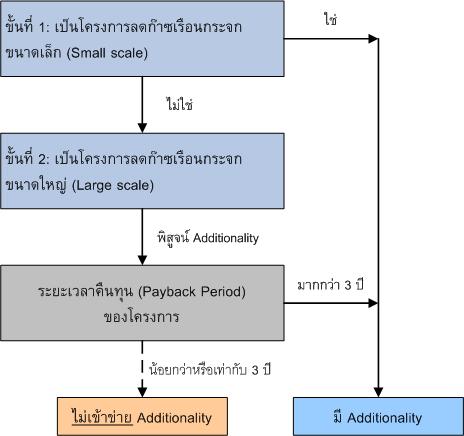 หมายเหตุ โครงการขนาดเล็กหมายถึงโครงการที่สามารถลดก๊าซเรือนกระจกได้ไม่เกิน 16,000 ตันคาร์บอนไดออกไซด์ต่อปีกิจกรรมการปล่อย/กักเก็บก๊าซเรือนกระจกที่นำมาใช้ในการคำนวณการคำนวณการกักเก็บคาร์บอนจากกรณีฐาน (Baseline Sequestration)การประเมินอัตราการถูกบุกรุกทำลายของพื้นที่โครงการ (Annual Rate Conversion)การคำนวณการกักเก็บคาร์บอนที่เพิ่มขึ้นจากการดำเนินโครงการ (Carbon Sequestration)การคำนวณปริมาณคาร์บอนที่เกิดจากการรั่วไหล (Leakage Emission)การคำนวณปริมาณคาร์บอนที่กักเก็บได้จากการดำเนินกิจกรรมโครงการ 
(Project Sequestration)การติดตามประเมินผลการดำเนินกิจกรรมโครงการพารามิเตอร์ที่ต้องมีการติดตามผล รวมถึง วิธีการตรวจวัด และความถี่ของการตรวจวัด ต้องเป็นไปตามข้อกำหนดของ อบก.  โดยพารามิเตอร์ที่ทำการตรวจวัด มีดังนี้เอกสารและสิ่งอ้างอิงVerified Carbon StandardMethodology for Improved Forest Management through Extension of Rotation Age (version 1.2)Methodology for Avoided Deforestation (version 2.1)Methodology for Avoided Unplanned Deforestation (version 1.1)Climate Action ReserveForest Project Protocol (version 3.3)ภาคผนวกภาคผนวกที่ 1 คำอธิบายชื่อระเบียบวิธีการ การลดการปล่อยก๊าซเรือนกระจกจากการทำลายป่าและความเสื่อมโทรมของป่า และการเพิ่มพูนการกักเก็บคาร์บอนในพื้นที่ป่าในระดับโครงการReducing Emission from Deforestation and Forest Degradation and Enhancing Carbon Sequestration in Forest Area Project Level: P-REDD+ประเภทโครงการ ป่าไม้ลักษณะโครงการ(Project Outline)การลดการปล่อยก๊าซเรือนกระจกและการเพิ่มพูนการกักเก็บคาร์บอนจากพื้นที่ป่าลักษณะของกิจกรรมโครงการที่เข้าข่าย(Applicability)มีมาตรการในการป้องกันการเปลี่ยนแปลงพื้นที่ป่าไปใช้ประโยชน์ในรูปแบบอื่น และ/หรือมีกิจกรรมในการลดความเสื่อมโทรมของพื้นที่ป่า และ/หรือมีกิจกรรมในการเพิ่มพูนคาร์บอนในพื้นที่ป่า เงื่อนไขของกิจกรรมโครงการ(Project Conditions)พื้นที่โครงการต้องเป็นพื้นที่ที่มีสภาพพื้นที่เป็นป่า คือมีพื้นที่ไม่ต่ำกว่า 1 ไร่ ความหนาแน่นเรือนยอดไม่ต่ำกว่าร้อยละ 30 และต้นไม้เมื่อโตเต็มที่สูงเกิน 3 เมตรมีหนังสือแสดงสิทธิการใช้ประโยชน์ที่ดินตามกฎหมาย ก่อนเริ่มโครงการต้องไม่มีการเปลี่ยนแปลงระบบนิเวศป่าไม้ดั้งเดิมเป็นพื้นที่ที่มีแนวโน้มจะมีการเปลี่ยนแปลงจากพื้นที่ป่าเป็นพื้นที่ที่ไม่ใช่ป่า ในกรณีที่มีการปลูกเสริม ต้องคัดเลือกชนิดพันธุ์ไม้ที่เหมาะสมกับระบบนิเวศเดิมในพื้นที่หมายเหตุรายละเอียดระเบียบวิธีการลดก๊าซเรือนกระจกภาคสมัครใจ สำหรับการลดการปล่อยก๊าซเรือนกระจกจากการทำลายป่า 
ความเสื่อมโทรมของป่า และการเพิ่มพูนการกักเก็บคาร์บอนในพื้นที่ป่าในระดับโครงการแหล่งปล่อย/กักเก็บก๊าซเรือนกระจกชนิดของ
ก๊าซเรือนกระจกรายละเอียดของกิจกรรมที่มีการปล่อย/กักเก็บก๊าซเรือนกระจกการกักเก็บก๊าซเรือนกระจกภายใต้กรณีฐานเหนือพื้นดิน
(Above Ground Biomass: ABG)CO2คำนวณจากปริมาณมวลชีวภาพของต้นไม้ที่กักเก็บอยู่เหนือพื้นดิน ได้แก่ ลำต้น กิ่ง และใบการกักเก็บก๊าซเรือนกระจกภายใต้กรณีฐานใต้ดิน
(Below Ground Biomass: BLG)CO2คำนวณจากปริมาณมวลชีวภาพของต้นไม้ที่กักเก็บอยู่ใต้ดิน ได้แก่ รากการกักเก็บก๊าซเรือนกระจกภายใต้กรณีฐานไม้ตาย (Dead Wood) (ทางเลือก)CO2คำนวณจากน้ำหนักของไม้ตายในพื้นที่โครงการการกักเก็บก๊าซเรือนกระจกภายใต้กรณีฐานเศษซากพืช (Litter) (ทางเลือก)CO2คำนวณจากปริมาณเศษซากพืชภายในพื้นที่โครงการการกักเก็บก๊าซเรือนกระจกภายใต้กรณีฐานอินทรียวัตถุในดิน (ทางเลือก)CO2คำนวณจากปริมาณคาร์บอนในดินภายในพื้นที่โครงการการกักเก็บก๊าซเรือนกระจกจากการดำเนินโครงการเหนือพื้นดิน
(Above Ground Biomass: ABG)CO2คำนวณจากปริมาณมวลชีวภาพของต้นไม้ที่กักเก็บอยู่เหนือพื้นดิน ได้แก่ ลำต้น กิ่ง และใบการกักเก็บก๊าซเรือนกระจกจากการดำเนินโครงการใต้ดิน
(Below Ground Biomass: BLG)CO2คำนวณจากปริมาณมวลชีวภาพของต้นไม้ที่กักเก็บอยู่ใต้ดิน ได้แก่ รากการกักเก็บก๊าซเรือนกระจกจากการดำเนินโครงการไม้ตาย (Dead Wood) (ทางเลือก)CO2คำนวณจากน้ำหนักของไม้ตายในพื้นที่โครงการการกักเก็บก๊าซเรือนกระจกจากการดำเนินโครงการเศษซากพืช (Litter) (ทางเลือก)CO2คำนวณจากปริมาณเศษซากพืชภายในพื้นที่โครงการการกักเก็บก๊าซเรือนกระจกจากการดำเนินโครงการอินทรียวัตถุในดิน (ทางเลือก)CO2คำนวณจากปริมาณคาร์บอนในดินภายในพื้นที่โครงการ	การคำนวณปริมาณการกักเก็บคาร์บอนจากกรณีฐาน ดำเนินการตามเครื่องมือการคำนวณการกักเก็บคาร์บอนของต้นไม้ (T-VER-TOOL-FOR/AGR-01) ได้สมการ ดังนี้เมื่อ		= ปริมาณการกักเก็บคาร์บอนทั้งหมดของพื้นที่โครงการในกรณีฐาน 
             (ตันคาร์บอนไดออกไซด์ต่อปี)	= ปริมาณการกักเก็บคาร์บอนเหนือพื้นดินในกรณีฐาน
                       (ตันคาร์บอนไดออกไซด์ต่อปี)	= ปริมาณการกักเก็บคาร์บอนใต้ดินในกรณีฐาน (ตันคาร์บอนไดออกไซด์ต่อปี)	= ปริมาณการกักเก็บคาร์บอนของไม้ตาย ภายใต้กรณีฐาน 
             (ตันคาร์บอนไดออกไซด์ต่อปี)	= ปริมาณการกักเก็บคาร์บอนของเศษซากพืช ภายใต้กรณีฐาน 
             (ตันคาร์บอนไดออกไซด์ต่อปี)	= ปริมาณการกักเก็บคาร์บอนของอินทรียวัตถุในดิน ภายใต้กรณีฐาน 
             (ตันคาร์บอนไดออกไซด์ต่อปี)ARC = TC/Tเมื่อ	ARC = อัตราการเปลี่ยนแปลงรายปีของพื้นที่โครงการ (ร้อยละต่อปี)	TC   = การเปลี่ยนแปลงพื้นที่โครงการทั้งหมด (ร้อยละ)	T     = ระยะเวลาของข้อมูลการเปลี่ยนแปลงพื้นที่โครงการที่นำมาใช้* (ปี)หมายเหตุ: * กำหนดให้ระยะเวลาในการเปลี่ยนแปลงพื้นที่โครงการ ไม่น้อยกว่า 5 ปี	การคำนวณปริมาณการกักเก็บคาร์บอนจากการดำเนินโครงการ ดำเนินการตามเครื่องมือการคำนวณการกักเก็บคาร์บอนของต้นไม้ (T-VER-TOOL-FOR/AGR-01) ได้สมการ ดังนี้เมื่อ		= ปริมาณการกักเก็บคาร์บอนทั้งหมดของพื้นที่จากการดำเนินโครงการ 
             ในปีที่  (ตันคาร์บอนไดออกไซด์ต่อปี)	= ปริมาณการกักเก็บคาร์บอนเหนือพื้นดินจากการดำเนินโครงการ
                       ในปีที่  (ตันคาร์บอนไดออกไซด์ต่อปี)	= ปริมาณการกักเก็บคาร์บอนใต้ดินจากการดำเนินโครงการ
             ในปีที่  (ตันคาร์บอนไดออกไซด์ต่อปี)	= ปริมาณการกักเก็บคาร์บอนของไม้ตาย จากการดำเนินโครงการ 
             ในปีที่  (ตันคาร์บอนไดออกไซด์ต่อปี)	= ปริมาณการกักเก็บคาร์บอนของเศษซากพืช จากการดำเนินโครงการ 
             ในปีที่  (ตันคาร์บอนไดออกไซด์ต่อปี)	= ปริมาณการกักเก็บคาร์บอนของอินทรียวัตถุในดิน จากการดำเนินโครงการ 
             ในปีที่  (ตันคาร์บอนไดออกไซด์ต่อปี)			= ปีที่ดำเนินการติดตามประเมินผล	การกักเก็บคาร์บอนที่เพิ่มพูนขึ้นจากการดำเนินกิจกรรมของโครงการ สามารถคำนวณได้จากสมการเมื่อ		= ปริมาณการกักเก็บคาร์บอนที่เพิ่มพูนขึ้นจากกิจกรรมการดำเนินโครงการ
			   (ตันคาร์บอนไดออกไซด์ต่อปี)			= ปริมาณการกักเก็บคาร์บอนทั้งหมดของพื้นที่จากการดำเนินโครงการ 
			   ในปีที่  (ตันคาร์บอนไดออกไซด์ต่อปี)			= ปริมาณการกักเก็บคาร์บอนทั้งหมดของพื้นที่โครงการในกรณีฐาน 
			   (ตันคาร์บอนไดออกไซด์ต่อปี)			= ปีที่ดำเนินการติดตามประเมินผล-ไม่คิดการปล่อยคาร์บอนจากการรั่วไหล-เมื่อ	 = ปริมาณการกักเก็บคาร์บอนจากการดำเนินโครงการ 
                        (ตันคาร์บอนไดออกไซด์ต่อปี)			= ปริมาณการกักเก็บคาร์บอนทั้งหมดของพื้นที่โครงการในกรณีฐาน 
			   (ตันคาร์บอนไดออกไซด์ต่อปี)			= อัตราการเปลี่ยนแปลงรายปีของพื้นที่โครงการ (ร้อยละต่อปี)			= ปริมาณการกักเก็บคาร์บอนที่เพิ่มพูนขึ้นจากกิจกรรมการดำเนินโครงการ
			   (ตันคาร์บอนไดออกไซด์ต่อปี)			= ปริมาณคาร์บอนที่เกิดจากการรั่วไหล (ตันคาร์บอนไดออกไซด์ต่อปี)ที่กิจกรรมหน่วยความถี่วิธีการ1ที่ตั้งโครงการ (latitude, longitude)องศาทุก 3-4 ปี- GPS2พื้นที่โครงการไร่ทุก 3-4 ปี- GPS- mapping3พื้นที่แปลงตัวอย่าง (sample plot)ไร่ทุก 3-4 ปี- GPS- mapping4อัตราการการเปลี่ยนแปลงพื้นที่ป่าเปอร์เซนต์ทุก 3-4 ปีข้อมูลของโครงการ4เส้นผ่านศูนย์กลางที่ระดับความสูงเพียงอก (DBH)เซนติเมตรทุก 3-4 ปีDiameter tape5ความสูงทั้งหมด (H)เมตรทุก 3-4 ปีอุปกรณ์วัดความสูงกรณีฐานกรณีการปล่อยก๊าซเรือนกระจกตามสภาพปกติในกรณีที่ยังไม่มีการดำเนินงานโครงการลดการปล่อยก๊าซเรือนกระจกแต่อย่างใดก๊าซเรือนกระจกเป็นก๊าซที่มีคุณสมบัติในการดูดซับคลื่นรังสีความร้อน (หรือรังสีอินฟราเรด) ได้ดี ก๊าซเหล่านี้มีความจำเป็นต่อการรักษาอุณหภูมิในบรรยากาศของโลกให้คงที่ เมื่อมีก๊าซเหล่านี้ในบรรยากาศมากขึ้นบรรยากาศโลกจึงมีอุณหภูมิสูงขึ้น ก๊าซเรือนกระจกมีหลายชนิด เช่น ไอน้ำ โอโซน ถือเป็นกลุ่มก๊าซที่ก่อให้เกิดภาวะเรือนกระจก แต่เมื่อพิจารณาตามพิธีสารเกียวโตแล้วจะระบุก๊าซที่สำคัญไว้ 6 ชนิด คือ CO2, CH4, N2O, HFCs, PFCs, และ SF6การรั่วไหลปริมาณการปล่อยก๊าซเรือนกระจกที่เกิดขึ้นอันเนื่องจากโครงการ แต่เกิดขึ้นภายนอกขอบเขตของโครงการเส้นผ่านศูนย์กลางที่ระดับความสูงเพียงอกความโตของต้นไม้วัดที่ระดับความสูง 1.30 เมตรป่าเสื่อมโทรมพื้นที่ป่าในบริเวณป่าสงวนแห่งชาติทั้งหมดหรือบางส่วน มีไม้มีค่าที่มีลักษณะสมบูรณ์เหลืออยู่เป็นส่วนน้อย และป่านั้นยากที่จะกลับฟื้นคืนได้ตามธรรมชาติโดยมีลูกไม้ขนาดความสูงเกิน 2 เมตร ขึ้นไป ขึ้นกระจายอยู่ทั่วพื้นที่ไม่เกินไร่ละ 20 ต้น หรือมีไม้ขนาดความโตวัดโดยรอบลำต้นตรงที่สูง 130 เซนติเมตร ตั้งแต่ 50 - 100 เซนติเมตร ขึ้นกระจายอยู่ทั่วพื้นที่ไม่เกินไร่ละ 8 ต้น หรือมีไม้ขนาดความโตเกิน 100 เซนติเมตร ขึ้นไป ขึ้นกระจายอยู่ทั่วพื้นที่ไม่เกินไร่ละ 2 ต้น หรือพื้นที่ป่าที่มีไม้เข้าหลักเกณฑ์ทั้ง 3 ลักษณะดังกล่าวเมื่อรวมกันแล้วต้องมีจำนวนไม่เกินไร่ละ 16 ต้นมวลชีวภาพใต้ดินส่วนของต้นไม้ที่อยู่ใต้ดิน คือ รากมวลชีวภาพเหนือพื้นดินทุกส่วนของต้นไม้ที่อยู่เหนือพื้นดิน ได้แก่ ลำต้น กิ่ง ใบ ดอก และผล รวมทั้งพืชพรรณอื่นๆไม้ตายต้นไม้ที่ล้ม หรือยืนต้นตาย ระบบนิเวศป่าไม้หน่วยของป่าธรรมชาติ ประกอบด้วยสิ่งมีชีวิตซึ่งมีปฏิสัมพันธ์กันและกันและมีความสัมพันธ์กับปัจจัยแวดล้อมเศษซากพืชส่วนต่างๆ ของต้นไม้ที่ร่วงหล่นสู่ดิน ได้แก่ กิ่ง ก้าน ใบ ดอก และผลสมการแอลโลเมตรีสมการความสัมพันธ์ระหว่างความโตที่ระดับอก หรือ 1.30 เมตร (diameter at breast height: DBH) และความสูงทั้งหมด (Height) ของต้นไม้ ซึ่งใช้คำนวณน้ำหนักแห้งของต้นไม้ มีหน่วยเป็น กิโลกรัมส่วนเพิ่มเติมจากการดำเนินงานตามปกติ(additionality)เป็นโครงการที่แสดงเห็นว่า มีการดำเนินงานที่เพิ่มเติมจากการดำเนินงานตามปกติ (Not Business as Usual) ในด้านต่างๆ หนังสือแสดงสิทธิการใช้ประโยชน์ที่ดินตามกฎหมายเอกสารที่แสดงถึงสิทธิในการใช้ประโยชน์ที่ดินตามกฎหมายบันทึกการแก้ไข T-VER-METH-FOR-02ลำดับที่ฉบับที่แก้ไขครั้งที่วันที่บังคับใช้รายการแก้ไข